ГБ(О)ОУ специальный (коррекционный) детский дом г. ЛебедяньСценарий праздника, посвящённого Дню защитника Отечества 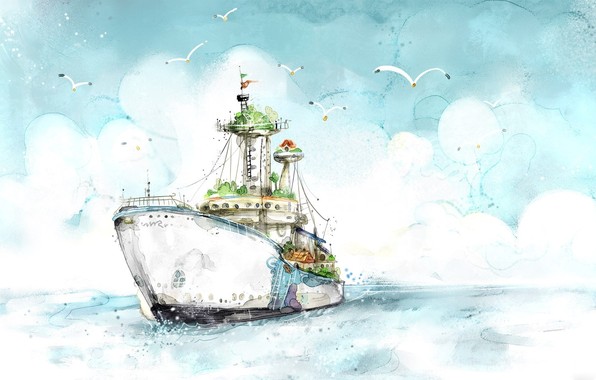                                                                        Ведущий: Ярошевич И. Ю.                                                                       1-ый Пират: Пикалова С. В.                                                                       2-ой Пират: Стыркина О. И.                                                                       Музыкальные руководители:                                                                      Бехтева Л. А.,  Быканова Н. А.22 февраля 2014 г.Под марш дети входят в зал, строятся в шеренгу около центральной стены. Под  песню «Бескозырка белая», повторяя за воспитателем движения, дети выполняют перестроения, к окончанию встают по стойке «смирно».1-ый Матрос:  По волнам корабль плывёт,                            Капитан его ведёт.2-ой Матрос:  Не страшны ему туманы,                           Мели, льдины, ураганы…3-ий Матрос:  Он моряк отважный,                           Это знает каждый.4-ый Матрос:  Товарищ капитан! Команда юных моряков к плаванию     готова!Ведущий – Капитан: Команда, вольно! Разойдись по местам! (Дети садятся на свои места). Хочу проверить вашу готовность к большому путешествию! Для похода нужно выбрать из различных предметов только морские, которые понадобятся нам в походе. Кто больше выберет «правильных» предметов, тот и победитель, тот будет моим помощником! Приглашаю двух моряков!Игра. В обруче лежат различные предметы. Дети выбирают по одному предмету, которые относятся к морской тематике и переносят в свой маленький обруч. Побеждает тот, кто выбрал больше «правильных» предметов. Победитель получает значок отличия.Ведущий – Капитан: Но в походе обязательно питаться, чтобы быть сильными и ловкими. На корабле готовит кашу повар, которого называют кок – это морской повар. Кто-то из вас будет сейчас «варить суп». Предлагаю для этой игры набор из овощей и фруктов. Надо в кастрюлю  перенести только овощи для «приготовления супа». Кто всё это сделает быстрее и правильно, тот получит знак отличия! (Выбирает двух участников для этой эстафеты-игры.) Ну что ж, команда готова и даже накормлена. (Командует.) – Команда, становись! На корабль шагом марш! Занять свои места! Отдать концы! Полный вперёд! Песню запевай!Исполняется песня «На подъём легки моряки».После песни вбегают Пираты, кричат: «На абордаж!», нападают на корабль, «топят», частично разбрасывают блоки, «ломают корабль», убегают.Ведущий – Капитан: Полундра! Тонем! Без паники! Смотрите, там остров! Сигнальщики, машите флажками, нас должны заметить!Под «экзотическую» музыку входит Папуас.Ведущий – Капитан: Эй, на острове, спасите нас!Папуас надевает «лодку» (обруч), «подплывает» к кораблю, «сажает» несколько детей, «переправляет» их на берег; затем возвращается за остальными и за Капитаном.Ведущий – Капитан:  Спасибо вам огромное за наше спасение. А как называется ваш остров и как вас зовут? Папуас:  Меня зовут Тумбо-Юмбо, а остров наш называется Чунга-Чанга. И в се, кто попадает на наш остров, танцуют наш любимый танец «Чунга-Чанга». Становитесь все со мной в большой круг!Дети исполняют танец «Чунга-Чанга», муз. Шаинского.Ведущий – Капитан:  Тумбо-Юмбо, как бы нам наш корабль отремонтировать?Папуас:  Ну, если только ваши мальчики-моряки мне помогут! (отдаёт Капитану набор разрезных карточек контура корабля).Ведущий – Капитан: Мы сейчас должны из этих разрезных карточек собрать контур корабля, затем по «чертежу» будем его «ремонтировать».Капитан назначает двоих ребят, которые будут собирать из частей «корабль». Затем Ведущий – Капитан , Папуас и дети «ремонтируют» его. Когда корабль «отремонтирован», вбегают Пираты и «связывают девочек».Ведущий – Капитан:  А ну-ка, отпустите наших девочек-моряков!1-ый Пират: Ну, вот ещё!2-ой Пират: Выкуп давайте!Ведущий – Капитан:  А давайте соревноваться, кто победит, тому и пленников!1-ый Пират: Ну, вот ещё!2-ой Пират:  Оно нам надо?Ведущий – Капитан: А что, боитесь?1-ый Пират: (возмущённо) Мы боимся?2-ой Пират:  Да за кого ты нас держишь?! (Обращается к девочкам) А вы сидите здесь и не пищите!1-ый Пират:  Ну, и что надо делать?Ведущий – Капитан: Победите нас в перетягивании каната! 2-ой Пират:   Да легко!Соревнование «Перетягивание каната»: с одной стороны встают дети, Папуас и Капитан, с другой – Пираты. Пираты проигрывают.1-ый Пират:  Так не честно! Вас больше! А вот отгадайте наши морские загадки! (Дети отгадывают.)1-ый Пират:  Полосатая рубашка                          Называется… (тельняшка)2-ой Пират:  Нет тельняшки без полос,                         Кто в тельняшке, тот… (матрос)1-ый Пират:  Все моря и океан                         Покорил наш…( капитан)2-ой Пират:  От страны своей вдали                         Ходят в море… (корабли)1-ый Пират:  Плещут волны на просторе,                          Берегов не видно… где? (в море)Ведущий – Капитан: А  сможете наши загадки отгадать?1-ый Пират:  Запросто!Ведущий – Капитан: (загадывает каждому пирату по-очереди)       1) Почему (по чему) человек ходит, а черепаха ползает? (по земле)2) Почему (по чему) пароход плывёт, а паровоз едет? (пароход – по воде, а паровоз – по рельсам)3) Почему (по чему) лыжи скользят? (по снегу)4) Зачем (за чем) наступает зима? (за осенью)1-ый Пират: (обращаясь ко 2-му) Фу, ну ничего не знаешь!2-ой Пират:  А сам-то, сам-то!1-ый Пират:  Я всё равно тебя умнее!2-ой Пират:  Нет, я!  (Пираты спорят, ссорятся.)В это время Папуас и Капитан связывают пиратов, а мальчики освобождают девочек. Пираты  падают на колени.1-ый Пират:  Простите нас, пожалуйста, мы больше так не будем!2-ой Пират:  Мы исправимся! Правда, правда!Ведущий – Капитан: Ну, что, простим пиратов! (Дети отвечают.)Папуас:  А я их заберу, пусть мне на острове порядок наведут, а когда исправятся, я их отпущу. Правильно, ребята? (Дети отвечают.) До свидания, приезжайте ещё в гости. Пираты, за мной шагом марш! (Обходят круг по залу. Прощаются и уходят.)Ведущий – Капитан:  Ну, что, морячки, страшно было испугались?  Молодцы, морячки, освободили девочек! Ну, что, отважные моряки, поплыли дальше! (Смотрит в бинокль.) Земля вдали и не видна,А песня всё равно слышна!Где весёлый морячокБескозырка на бочок?Снежана, Настя, Вероника,Катя – выбегайте,Морячка встречайте!Инсценируется  песня «Весёлый морячок».Ведущий – Капитан: Команда, стройся!Дети строятся в шеренгу, как в начале праздника.1-ый Матрос:  Когда лежит на речках лёд И вьюга мчится вдаль,Чудесный праздник нам несётЗадумчивый февраль.2-ой Матрос:  Я нарисую пароход,Где папа – капитан.Отважно папа мой плывётИз дальних-дальних стран.3-ий Матрос:  Охраняет наше мореСлавный, доблестный моряк.Гордо реет на линкореНаш родной российский флаг.4-ый Матрос:  Наша Армия роднаяБережёт покой страны,Чтоб росли мы бед не зная, Чтобы не было войны!Ведущий – Капитан: Команда, на корабль шагом марш, занять свои места! Отдать концы! Полный вперёд! Песню запевай!Дети исполняют песню «Ты плыви, кораблик, плыви», муз. Еремеевой.Ведущий – Капитан: Команда, стройся!Дети строятся в шеренгу.1-ый Матрос:  Товарищ капитан, команда после похода построена!Ведущий – Капитан: Благодарю за службу и участие в путешествии!Матросы:  (все) Ура!Ведущий – Капитан: За мной, шагом марш!Под фонограмму марша «Прощание Славянки» выходят из зала.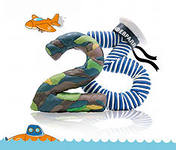 